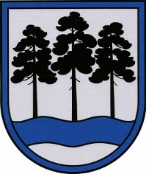 OGRES  NOVADA  PAŠVALDĪBAReģ.Nr.90000024455, Brīvības iela 33, Ogre, Ogres nov., LV-5001tālrunis 65071160, e-pasts: ogredome@ogresnovads.lv, www.ogresnovads.lv PAŠVALDĪBAS DOMES ĀRKĀRTAS SĒDES PROTOKOLA IZRAKSTS33.Par dalības saglabāšanu biedrībā “Ogres novada attīstībai”Saskaņā ar Pašvaldību likuma Pārejas noteikumu 10.punktu pašvaldības līdz 2023.gada 30.jūnijam likvidē to izveidotās biedrības un nodibinājumus, kas neatbilst šā likuma 79.pantā noteiktajam, vai izbeidz savu dalību šādās biedrībās un nodibinājumos. Pašvaldību likuma 79.panta pirmajā daļā ir noteikts, ka pašvaldības var dibināt kopīgas biedrības un nodibinājumus pašvaldību kopīgu interešu īstenošanai. Ja biedrība neatbilst Pašvaldību likuma 79.panta pirmās daļas prasībām, saskaņā ar minētā panta trešo daļu, dome var lemt par pašvaldības dalību biedrībā, ja pašvaldības dalību biedrībā paredz starptautiskie normatīvie akti, likums vai Ministru kabineta noteikumi vai pašvaldības dalība ir nepieciešama sabiedrības virzītas vietējās attīstības īstenošanai. Ogres novada pašvaldība ir biedrības “Ogres novada attīstībai” (turpmāk – Biedrība), reģ. Nr. 40008319776, juridiskā adrese: Kamēliju iela 32, Ogre, Ogres novads, LV-5041, biedrs kopš 2022.gada. Biedrības biedriem nav pienākuma maksāt biedra naudu, savukārt saskaņā ar Biedrības statūtu 11.1.apakšpunktu Pašvaldība sedz visus izdevumus, kas saistīti ar Biedrības darbības nodrošināšanu. Izdevumi par 2023.gadu bija 0 eiro.Biedrības mērķis ir ar sabiedriskā un privātā sektora partnerattiecību palīdzību veicināt Ogres novada administratīvās teritorijas ilgtspējīgu attīstību, sabiedrības līdzdalību un savstarpējo komunikāciju ar Ogres novada pašvaldību.Saskaņā ar Pašvaldību likuma 79.panta trešo daļu priekšnosacījumi dalības izvērtēšanai:Dalības pamatā jābūt vietējās sabiedrības iniciatīvai;Biedrība/ nodibinājums veicina Ogres novada teritorijas attīstību;Apstākļu kopums, ka tieši un tikai ar biedrību/ nodibinājumu kā organizācijas formu ir iespējams veikt tās funkcijas un mērķus, kas konkrētajā gadījumā ir noteikti.Biedrības dalības pamatā ir sabiedrības virzīta vietējās attīstības iniciatīva vietējās kopienās. Biedrība veicina Ogres novada teritorijas attīstību. Dalība vairākos projektos iespējama tikai Biedrībai kā vietējās attīstības stratēģijas izstrādātājai un īstenotājai. Ogres novada pašvaldība kopā ar biedrību izstrādā ilgtspējīgas attīstības projektus, lauku attīstības stratēģiju un piedalās sabiedrības līdzdalības veicināšanā (iedzīvotāju aktivizēšanā dalībai iedzīvotāju padomēs, konsultējas par to nepieciešamību, nepieciešamo iekļaut ar sabiedrības līdzdalību saistītajos noteikumos utml.) Tiek nodrošināta sabiedrības virzīta vietējā attīstība vietējās kopienās, Ogres novada teritoriālajās vienībās, sabiedrības līdzdalības aktivizēšana, it sevišķi attīstības plānošanas, projektu un publisko apspriešanu jautājumos. Ņemot vērā augstāk minēto un pamatojoties uz Pašvaldību likuma 10.panta pirmās daļas 9. punktu, 79.panta trešo un ceturto daļu, balsojot: ar 15 balsīm "Par" (Andris Krauja, Artūrs Mangulis, Atvars Lakstīgala, Dace Māliņa, Daiga Brante, Dainis Širovs, Dzirkstīte Žindiga, Egils Helmanis, Gints Sīviņš, Ilmārs Zemnieks, Indulis Trapiņš, Jānis Iklāvs, Jānis Siliņš, Raivis Ūzuls, Valentīns Špēlis), "Pret" – nav, "Atturas" – nav, Ogres novada pašvaldības dome NOLEMJ:Saglabāt Ogres novada pašvaldības dalību biedrībā “Ogres novada attīstībai”, reģ. Nr. 40008319776, (turpmāk – biedrība). Pilnvarot Lielvārdes pilsētas un pagasta pārvaldes vadītāju Dzintaru Žvīguru pārstāvēt Ogres novada pašvaldības kā biedra intereses biedrībā – sabiedrības virzītas vietējās attīstības īstenošanai. Uzdot Ogres novada pašvaldības Centrālās administrācijas Kanceleju informēt biedrību par pieņemto lēmumu, ievērojot Biedrību un nodibinājuma likumā un Biedrības statūtos noteikto kārtību. Kontroli par lēmuma izpildi uzdot pašvaldības izpilddirektoram.(Sēdes vadītāja,domes priekšsēdētāja E.Helmaņa paraksts)Ogrē, Brīvības ielā 33                   Nr.10 2023. gada 29. jūnijā